Аппликация к 8 мартаБез чего 8 марта сложно себе представить? Конечно же, без цветов. Вот их-то бумажный букетик и предстоит изготовить. Потребуется клей, цветная бумага (зеленая для листочков), гофробумага или бумажные салфетки (любого цвета – для бутончиков), простой карандаш, линейка, стакан и ножницы.Складываем пополам (вдоль) лист зеленой цветной бумаги.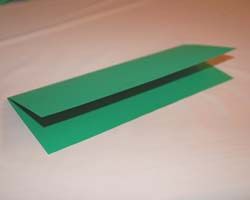 Отступаем от краев (не от сгиба) 1,5 см и чертим линию, это будет бордюр, который разрезать не надо. Оставшуюся часть листа (от бордюра до сгиба) расчерчиваем на перпендикулярные бордюру полоски.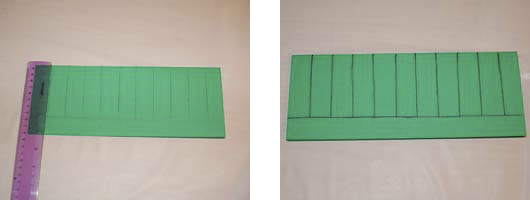 Разрезаем лист ножницами по карандашным линиям, оставляя бордюр нетронутым.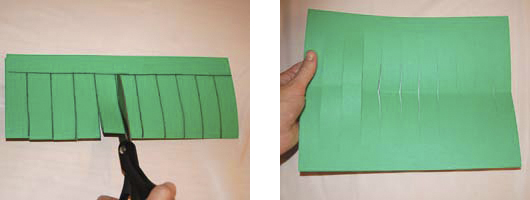 Склеиваем лист так, чтобы одна сторона неразрезанной полоски была чуть выше другой. Получатся полукруглые листочки.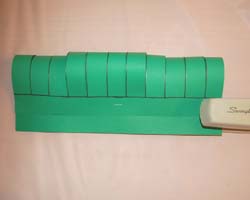 Теперь наносим клей на непрорезанную часть листа и скручиваем его трубочкой. Получился пушистый зеленый кустик. Если он не очень хорошо проклеился (не держит форму трубочки), закрепляем бумагу с помощью степлера.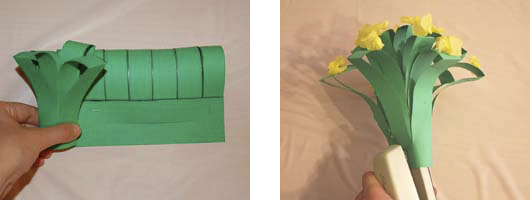 Помещаем кустик в стакан, где будет стоять наш букет.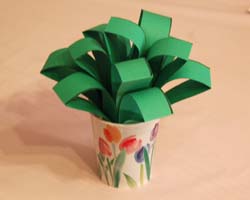 Делаем сами цветочки, для этого вырезаем из салфетки (гофробумаги) прямоугольники размером примерно 4х4 см. Получившиеся прямоугольнички сминаем и закрепляем на зеленых листиках с помощью клея. Если хотим чтобы цветочки были более пышными, можно приклеивать несколько бутончиков рядом.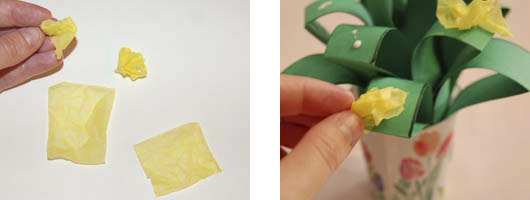 Весенний букет готов!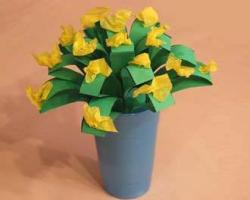 